CHAPTER 621FINFISH LICENSESSUBCHAPTER 1LICENSES§6501.  Commercial fishing license1.  License required.  A person may not engage in the activities authorized under this section without a current:A.  Commercial fishing license for a resident operator;  [PL 2003, c. 452, Pt. F, §10 (NEW); PL 2003, c. 452, Pt. X, §2 (AFF).]B.  Commercial fishing license for a resident operator and all crew members;  [PL 2003, c. 452, Pt. F, §10 (NEW); PL 2003, c. 452, Pt. X, §2 (AFF).]C.  Commercial fishing license for a nonresident operator and all crew members; or  [PL 2003, c. 452, Pt. F, §10 (NEW); PL 2003, c. 452, Pt. X, §2 (AFF).]D.  Other license under this Part authorizing the activities.  [PL 2003, c. 452, Pt. F, §10 (NEW); PL 2003, c. 452, Pt. X, §2 (AFF).][PL 2003, c. 452, Pt. F, §10 (AMD); PL 2003, c. 452, Pt. X, §2 (AFF).]2.  Licensed activity.  The holder of a commercial fishing license may fish for or take fish or possess, ship, transport or sell fish that the holder has taken.  The license authorizes crew members aboard the licensee's boat when it is engaged in commercial fishing to undertake these activities, if the license provides for crew members.[PL 2001, c. 421, Pt. B, §25 (AMD); PL 2001, c. 421, Pt. C, §1 (AFF).]3.  Exemptions.  The licensing requirement under subsection 1 does not apply to activities described in this subsection.A.  A person may fish for, take, possess or transport any species of fish if they have been taken by speargun, harpoon, minnow trap, hand dip net or hook and line and are only for personal use.  [PL 2001, c. 421, Pt. B, §25 (AMD); PL 2001, c. 421, Pt. C, §1 (AFF).]B.    [MRSA T. 12 §6501, sub-§3, ¶B (RP); PL 2021, c. 627, §3 (AMD).]C.    [PL 2011, c. 266, Pt. A, §15 (RP).][PL 2021, c. 627, §3 (AMD).]4.  Eligibility.  A commercial fishing license may be issued only to an individual.[PL 2001, c. 421, Pt. B, §25 (AMD); PL 2001, c. 421, Pt. C, §1 (AFF).]5.  Fees.  Fees for commercial fishing licenses are:A.  Forty-eight dollars for resident operator;  [PL 2009, c. 213, Pt. G, §5 (AMD).]B.  One hundred twenty-eight dollars for resident operator and all crew members; and  [PL 2009, c. 213, Pt. G, §5 (AMD).]C.  Four hundred eighty-one dollars for nonresident operator and all crew members.  [PL 2009, c. 213, Pt. G, §5 (AMD).][PL 2009, c. 213, Pt. G, §5 (AMD).]6.  Definition.  For the purposes of this chapter, "fish" means all marine finfish except Atlantic herring, Atlantic menhaden, whiting, spiny dogfish, river herring, Atlantic mackerel, blueback herring, squid, butterfish, scup, black sea bass, smelt, shad and Atlantic halibut.  For the purposes of this chapter, "fish" also means all other marine organisms, except lobsters, crabs, sea urchins, shellfish, scallops, marine worms, elvers, sea cucumbers, eels, shrimp or seaweed.[PL 2021, c. 627, §4 (AMD); PL 2021, c. 627, §7 (AFF).]7.  License freeze. [PL 1979, c. 25 (NEW); MRSA T. 12 §6501, sub-§7 (RP).]8.  Violation.  A person who violates this section commits a civil violation for which a forfeiture of not less than $100 nor more than $500 may be adjudged.[PL 2001, c. 421, Pt. B, §25 (NEW); PL 2001, c. 421, Pt. C, §1 (AFF).]SECTION HISTORYPL 1977, c. 661, §5 (NEW). PL 1979, c. 25 (AMD). PL 1981, c. 480, §§3,15,16 (AMD). PL 1983, c. 301, §7 (AMD). PL 1983, c. 824, §K3 (AMD). PL 1985, c. 243 (AMD). PL 1985, c. 379, §2 (AMD). PL 1985, c. 659 (AMD). PL 1991, c. 528, §RRR (AFF). PL 1991, c. 528, §T2 (AMD). PL 1991, c. 591, §T2 (AMD). PL 1995, c. 536, §A6 (AMD). PL 1997, c. 19, §5 (AMD). PL 1999, c. 491, §4 (AMD). PL 2001, c. 272, §7 (AMD). PL 2001, c. 421, §B25 (AMD). PL 2001, c. 421, §C1 (AFF). PL 2003, c. 20, §WW6 (AMD). PL 2003, c. 452, §F10 (AMD). PL 2003, c. 452, §X2 (AFF). PL 2009, c. 213, Pt. G, §5 (AMD). PL 2011, c. 266, Pt. A, §§14-16 (AMD). PL 2011, c. 598, §21 (AMD). PL 2021, c. 627, §§3, 4 (AMD). PL 2021, c. 627, §7 (AFF). §6502.  Nonresident special tuna permitA nonresident individual may fish for, take, possess, ship, transport or sell tuna that the individual has taken, without a commercial fishing license, if the individual has a current special tuna permit.  [PL 2001, c. 421, Pt. B, §26 (AMD); PL 2001, c. 421, Pt. C, §1 (AFF).]1.  Eligibility.  A special tuna permit may be issued to a nonresident individual who is a registered participant in a tuna tournament that is sponsored and operated by a nonprofit association or corporation that has existed for at least one year prior to the tournament.  An individual may not be issued more than one permit in any one calendar year.[PL 2001, c. 421, Pt. B, §26 (AMD); PL 2001, c. 421, Pt. C, §1 (AFF).]2.  Authorized activity.  A special tuna permittee may fish for, take for sale and sell only one tuna in any one calendar year.  The permit is valid for the length of the tournament plus one day or for 7 days from the date of issue, whichever is shorter.[PL 2001, c. 421, Pt. B, §26 (AMD); PL 2001, c. 421, Pt. C, §1 (AFF).]3.  Fee.  The permit fee is $84, which may be credited against the license fee for a commercial fishing license, if it is issued to the permittee within 30 days of the issuing of the permit.[PL 1991, c. 528, Pt. RRR (AFF); PL 1991, c. 528, Pt. T, §3 (AMD); PL 1991, c. 591, Pt. T, §3 (AMD).]4.  Violation.  A person who violates this section commits a civil violation for which a forfeiture of not less than $100 nor more than $500 may be adjudged.[PL 2001, c. 421, Pt. B, §26 (NEW); PL 2001, c. 421, Pt. C, §1 (AFF).]SECTION HISTORYPL 1977, c. 661, §5 (NEW). PL 1991, c. 528, §RRR (AFF). PL 1991, c. 528, §T3 (AMD). PL 1991, c. 591, §T3 (AMD). PL 2001, c. 421, §B26 (AMD). PL 2001, c. 421, §C1 (AFF). §6502-A.  Commercial pelagic and anadromous fishing license1.  Definition.  As used in this section, "pelagic or anadromous fish" means Atlantic herring, whiting, spiny dogfish, river herring, Atlantic mackerel, blueback herring, squid, butterfish, scup, black sea bass, smelt and shad.[PL 2019, c. 640, §3 (AMD).]2.  License required.  A person may not engage in the activities authorized under this section without a current:A.  Commercial pelagic and anadromous fishing license for a resident operator;  [PL 2009, c. 527, §2 (NEW).]B.  Commercial pelagic and anadromous fishing license for a resident operator and all crew members; or  [PL 2009, c. 527, §2 (NEW).]C.  Commercial pelagic and anadromous fishing license for a nonresident operator and all crew members.  [PL 2009, c. 527, §2 (NEW).][PL 2009, c. 527, §2 (NEW).]3.  Licensed activity.  The holder of a commercial pelagic and anadromous fishing license may fish for or take or possess, ship, transport or sell pelagic or anadromous fish that the holder has taken.  The commissioner shall determine by rule what crew members may fish under a commercial pelagic and anadromous fishing license that provides for crew members.  Rules adopted pursuant to this subsection are routine technical rules as defined in Title 5, chapter 375, subchapter 2‑A.[PL 2009, c. 527, §2 (NEW).]4.  Exemption.  The licensing requirement under subsection 2 does not apply to a person who fishes for, takes, possesses or transports any pelagic or anadromous fish that have been taken by speargun, harpoon, minnow trap, hand dip net or hook and line and are only for personal use.[PL 2011, c. 598, §23 (AMD).]5.  Eligibility.  A commercial pelagic and anadromous fishing license may be issued only to an individual.[PL 2009, c. 527, §2 (NEW).]6.  Fees.  Fees for commercial pelagic and anadromous fishing licenses are:A.  Forty-eight dollars for a resident operator;  [PL 2009, c. 527, §2 (NEW).]B.  One hundred twenty-eight dollars for a resident operator and all crew members; and  [PL 2009, c. 527, §2 (NEW).]C.  Five hundred dollars for a nonresident operator and all crew members.  [PL 2009, c. 527, §2 (NEW).][PL 2009, c. 527, §2 (NEW).]7.  Surcharges.  The following surcharges are assessed on holders of commercial pelagic and anadromous fishing licenses issued by the department:A.  For a commercial pelagic and anadromous fishing license for a resident operator, $50;  [PL 2009, c. 527, §2 (NEW).]B.  For a commercial pelagic and anadromous fishing license for a resident operator with crew, $200; and  [PL 2009, c. 527, §2 (NEW).]C.  For a commercial pelagic and anadromous fishing license for a nonresident operator with crew, $400.  [PL 2009, c. 527, §2 (NEW).]The commissioner shall deposit surcharges collected pursuant to this subsection in the Pelagic and Anadromous Fisheries Fund established under section 6041.[PL 2009, c. 527, §2 (NEW).]8.  Violation.  A person who violates this section commits a civil violation for which a fine of not less than $100 nor more than $500 may be adjudged.[PL 2009, c. 527, §2 (NEW).]SECTION HISTORYPL 2009, c. 527, §2 (NEW). PL 2011, c. 598, §§22, 23 (AMD). PL 2019, c. 640, §3 (AMD). §6502-B.  Carrier license1.  License required.  A person may not engage in the activities authorized under this section without a current carrier license.[PL 2019, c. 332, §2 (NEW); PL 2019, c. 332, §3 (AFF).]2.  Licensed activity.  If rules adopted pursuant to subsection 5 allow vessels to possess or transport fish, the holder of a carrier license may possess or transport on the vessel listed on the carrier license Atlantic herring or Atlantic menhaden that the holder has not taken.[PL 2019, c. 332, §2 (NEW); PL 2019, c. 332, §3 (AFF).]3.  Eligibility.  A carrier license may be issued only to an individual.[PL 2019, c. 332, §2 (NEW); PL 2019, c. 332, §3 (AFF).]4.  Fees.  The fee for a carrier license is $98.  The commissioner shall deposit the fee in the Pelagic and Anadromous Fisheries Fund established under section 6041.[PL 2019, c. 332, §2 (NEW); PL 2019, c. 332, §3 (AFF).]5.  Rules.  The commissioner may adopt rules regarding the operations of vessels possessing or transporting fish pursuant to a carrier license.  Rules adopted pursuant to this subsection are routine technical rules as defined in Title 5, chapter 375, subchapter 2‑A.[PL 2019, c. 332, §2 (NEW); PL 2019, c. 332, §3 (AFF).]6.  Violation.  A person who violates this section commits a civil violation for which a fine of not less than $100 nor more than $500 may be adjudged.[PL 2019, c. 332, §2 (NEW); PL 2019, c. 332, §3 (AFF).]SECTION HISTORYPL 2019, c. 332, §2 (NEW). PL 2019, c. 332, §3 (AFF). §6502-C.  Menhaden fishing license1.  License required.  A person may not engage in the activities authorized under this section without a current:A.  Resident commercial menhaden fishing license;  [PL 2019, c. 640, §4 (NEW).]B.  Nonresident commercial menhaden fishing license; or  [PL 2019, c. 640, §4 (NEW).]C.  Noncommercial menhaden fishing license.  [PL 2019, c. 640, §4 (NEW).][PL 2019, c. 640, §4 (NEW).]1-A.  Commercial menhaden fishing license eligibility in 2023.  The commissioner may not issue a 2023 resident commercial menhaden fishing license or a 2023 nonresident commercial menhaden fishing license to an individual unless that individual:A.  Possessed a license to fish commercially for menhaden in at least 2 of the following 4 years, 2019, 2020, 2021 or 2022 except that an individual who is eligible for a commercial menhaden fishing license in 2023 and who held a 2nd commercial menhaden fishing license in 2022 is not eligible for a 2nd license in 2023; and  [PL 2023, c. 169, §1 (AMD).]B.  According to department records, reported legal landings of menhaden of 25,000 pounds or more in at least one of the following 4 years, 2019, 2020, 2021 or 2022.Documentation, acceptable to the department, showing that the landing requirement in this paragraph has been met must be submitted to the department by January 1, 2023.  [PL 2021, c. 670, §1 (NEW).][PL 2023, c. 169, §1 (AMD).]1-B.  Commercial menhaden fishing license eligibility after 2023.  The commissioner may not issue a resident commercial menhaden fishing license or a nonresident commercial menhaden fishing license to an individual in any year subsequent to 2023 unless that individual possessed that license in the previous calendar year.[PL 2021, c. 670, §2 (NEW).]1-C.  Menhaden license limited entry system.  Notwithstanding subsection 1‑B, the commissioner may establish by rule a limited entry system under which a person who did not hold a commercial menhaden license in the previous calendar year may become eligible to obtain that license. The rules for a limited entry system must include provisions for the method and administration of the system. Rules adopted pursuant to this subsection are routine technical rules as defined in Title 5, chapter 375, subchapter 2‑A.[PL 2023, c. 169, §2 (NEW).]1-D.  Fees.  The department may assess a fee for participation in the limited entry system established in subsection 1‑C.[PL 2023, c. 169, §3 (NEW).]2.  Licensed activity; commercial license.  The holder of a commercial menhaden fishing license may fish for, take, possess, ship, transport or sell menhaden that the holder has taken. A commercial menhaden fishing license also authorizes the crew members aboard the vessel named on the license to fish for, take, possess, ship or transport menhaden when the license holder is aboard the vessel.[PL 2019, c. 640, §4 (NEW).]3.  Licensed activity; noncommercial license.  The holder of a noncommercial menhaden fishing license may fish for, take or possess menhaden that the holder has taken. A noncommercial menhaden fishing license authorizes the crew members aboard the vessel named on the license to fish for, take or possess menhaden when the license holder is aboard the vessel.[PL 2019, c. 640, §4 (NEW).]4.  Eligibility.  A noncommercial menhaden fishing license may be issued only to an individual who is a resident. An individual is eligible to hold only one license described in subsection 1 per calendar year.[PL 2019, c. 640, §4 (NEW).]5.  Fees and surcharges.  Fees and surcharges for menhaden fishing licenses are as follows:A.  For a resident commercial menhaden fishing license, $128, plus a $200 surcharge;  [PL 2019, c. 640, §4 (NEW).]B.  For a nonresident commercial menhaden fishing license, $500, plus a $400 surcharge; and  [PL 2019, c. 640, §4 (NEW).]C.  For a noncommercial menhaden fishing license, $48, plus a $50 surcharge.  [PL 2019, c. 640, §4 (NEW).]The commissioner shall deposit surcharges collected pursuant to this subsection in the Pelagic and Anadromous Fisheries Fund established under section 6041.[PL 2019, c. 640, §4 (NEW).]6.  Exemption.  The licensing requirement under subsection 1 does not apply to a person who fishes for, takes, possesses or transports menhaden that have been taken by speargun, harpoon, minnow trap, hand dip net or hook and line and are only for personal use.[PL 2019, c. 640, §4 (NEW).]7.  Violation.  A person who violates this section commits a civil violation for which a fine of not less than $100 nor more than $500 may be adjudged.[PL 2019, c. 640, §4 (NEW).]8.  Rules.  The commissioner shall adopt rules to implement this section including provisions that provide limitations on the holder of a resident commercial menhaden fishing license, a nonresident commercial menhaden fishing license and a noncommercial menhaden fishing license. Rules adopted pursuant to this subsection are routine technical rules as defined in Title 5, chapter 375, subchapter 2‑A.[PL 2019, c. 640, §4 (NEW).]9.  Effective date.  This section takes effect January 1, 2021.[PL 2019, c. 640, §4 (NEW).]SECTION HISTORYPL 2019, c. 640, §4 (NEW). PL 2021, c. 670, §§1, 2 (AMD). PL 2023, c. 169, §§1-3 (AMD). §6503.  Atlantic salmon(REPEALED)SECTION HISTORYPL 1981, c. 459, §1 (NEW). MRSA T. 12 §6503, sub-§3 (RP). §6504.  Atlantic salmon(REPEALED)SECTION HISTORYPL 1981, c. 662, §1 (NEW). PL 1983, c. 680, §4 (RP). PL 1985, c. 506, §B10 (RP). §6505.  Eel fishing license(REPEALED)SECTION HISTORYPL 1995, c. 492, §4 (NEW). PL 1995, c. 536, §A7 (RP). §6505-A.  Elver fishing license1.  License required.  Except as provided in section 6302‑A and section 6302‑B, a person may not engage in the activities authorized under subsection 1‑A unless the person is issued one of the following elver fishing licenses under this section:A.  A resident elver fishing license for one device;  [PL 2003, c. 452, Pt. F, §11 (NEW); PL 2003, c. 452, Pt. X, §2 (AFF).]B.  A resident elver fishing license for 2 devices;  [PL 2003, c. 452, Pt. F, §11 (NEW); PL 2003, c. 452, Pt. X, §2 (AFF).]C.  A nonresident elver fishing license for one device;  [PL 2013, c. 468, §23 (AMD).]D.  A nonresident elver fishing license for 2 devices;  [PL 2013, c. 468, §23 (AMD).]E.  A resident elver fishing license with crew for one device;  [PL 2013, c. 468, §23 (NEW).]F.  A resident elver fishing license with crew for 2 devices;  [PL 2013, c. 468, §23 (NEW).]G.  A nonresident elver fishing license with crew for one device; or  [PL 2013, c. 468, §23 (NEW).]H.  A nonresident elver fishing license with crew for 2 devices.  [PL 2013, c. 468, §23 (NEW).]The department may not issue a license under paragraph E, F, G or H until January 1, 2015.[PL 2013, c. 485, §5 (AMD).]1-A.  Licensed activity.  The holder of an elver fishing license or elver fishing license with crew may fish for, take or possess elvers.  The holder of an elver fishing license or elver fishing license with crew may transport and sell within state limits elvers that the license holder has taken.  The holder of an elver fishing license with crew is liable for the licensed activities under this subsection of an unlicensed crew member assisting that license holder pursuant to subsection 1‑B.  The license holder to whom a tag is issued or the unlicensed crew member may empty an elver fyke net.[PL 2023, c. 81, §1 (AMD).]1-B.  License limitations.  An elver fishing license with crew authorizes the license holder to engage in the licensed activities under subsection 1‑A.  The holder of an elver fishing license with crew may engage one unlicensed crew member to assist the license holder only in certain activities as authorized by rule, and the unlicensed crew member may assist only under the direct supervision of the license holder.[PL 2013, c. 468, §24 (NEW).]1-C.  Elver transaction card issued.  The department may issue an elver transaction card to each license holder under this section and to each license holder under section 6302‑A, subsection 3, paragraphs E, E‑1, F and G in accordance with section 6302‑B.  The department may charge each license holder an annual fee for the elver transaction card that may not exceed $35.  Fees collected under this subsection must be deposited in the Eel and Elver Management Fund under section 6505‑D.  The license holder shall use the elver transaction card to meet electronic reporting requirements established by rule pursuant to section 6173.  The elver transaction card must include the license holder's name and landings number.[PL 2019, c. 642, §5 (AMD).]1-D.  Use of elver transaction card required.  The holder of an elver fishing license issued under this section or section 6302‑A, subsection 3, paragraph E, E‑1, F or G may not sell or transfer elvers the license holder has taken to an elver dealer licensed under section 6864 unless the holder of the elver fishing license presents to the elver dealer the elver transaction card issued to that person under subsection 1‑C and that card is used to record the transaction between the license holder and the dealer so that the amount of elvers transferred or sold is deducted from the license holder's quota.[PL 2019, c. 163, §5 (AMD).]1-E.  Elver transaction card limited.  A person may not possess an elver transaction card unless that person holds a license issued under this section or section 6302‑A, subsection 3, paragraph E, E‑1, F or G and the elver transaction card was issued to that person pursuant to subsection 1‑C.[PL 2013, c. 468, §24 (NEW).]1-F.  Licenses issued.  The commissioner may issue up to 425 elver fishing licenses each year under this section.[PL 2017, c. 250, §3 (NEW).]2.  Eligibility.  An elver fishing license may be issued only to an individual who:A.    [PL 1999, c. 534, §1 (RP).]B.    [PL 1999, c. 534, §1 (RP).]C.  Possessed an elver fishing license in the previous calendar year;  [PL 2011, c. 549, §3 (AMD).]D.    [PL 2005, c. 533, §1 (RP).]E.  Did not possess an elver fishing license in the previous calendar year because the commissioner had suspended the person’s license privileges for a length of time that included the previous calendar year; or  [PL 2011, c. 549, §3 (AMD).]F.  Becomes eligible to obtain an elver fishing license pursuant to the elver lottery under subsection 2‑C.  [PL 2017, c. 250, §4 (AMD).][PL 2017, c. 250, §4 (AMD).]2-A.  Elver license lottery. [PL 2005, c. 533, §2 (RP).]2-B.  Elver lotteries. [PL 2017, c. 250, §5 (RP).]2-C.  Elver license lottery.  The commissioner shall establish an elver fishing license lottery under which a person may become eligible for that license under subsection 2, paragraph F.  An applicant to the lottery must submit a lottery application together with a $35 nonrefundable application fee no later than January 15th of the same calendar year as the lottery.  An applicant may not submit more than 5 elver fishing license lottery applications per lottery year.  In any year in which a lottery is held, the lottery must be held on or before February 15th.The commissioner may adopt rules to implement the elver fishing license lottery, including provisions for the method and administration of the lottery. Rules adopted pursuant to this subsection are routine technical rules as defined in Title 5, chapter 375, subchapter 2‑A.Twenty-five dollars of the application fee collected under this subsection must be deposited in the Eel and Elver Management Fund established in section 6505‑D and used to fund a life-cycle study of the elver fishery.  Ten dollars of the application fee may be used by the department to fund the costs of administering the elver fishing license lottery.[PL 2017, c. 250, §6 (NEW).]3.  Limits on issuance. [PL 2013, c. 8, §3 (RP).]3-A.  Elver fishing quotas.  The commissioner may adopt rules to establish, implement and administer an elver individual fishing quota system in order to ensure that the elver fishery annual landings do not exceed the overall annual quota established by the Atlantic States Marine Fisheries Commission. Except as provided in section 6575‑L, a person issued a license under this section or section 6302‑A, subsection 3, paragraph E, E‑1, F or G may not take, possess or sell elvers in excess of the weight quota allocated to that person under the quota system. The rules must:A.  Establish an overall annual quota for the State;  [PL 2013, c. 485, §7 (NEW).]B.  Establish the amount of the overall annual quota under paragraph A that is allocated to persons licensed under this section and specify a formula to establish individual quotas for persons licensed under this section.  The formula may take into account the amount of elvers a person licensed under this section lawfully harvested in previous seasons based on final harvesting reports.  The rules must specify the date by which harvester reports are considered final for the purpose of determining individual quotas; and  [PL 2013, c. 485, §7 (NEW).]C.  Provide, in accordance with section 6302‑B, that 21.9% of the overall annual quota under paragraph A is allocated to the federally recognized Indian tribes in the State and establish the amount of that portion of the overall annual quota allocated to the Passamaquoddy Tribe, the Penobscot Nation, the Houlton Band of Maliseet Indians and the Mi'kmaq Nation.  [PL 2013, c. 485, §7 (NEW); PL 2023, c. 369, Pt. A, §4 (REV); PL 2023, c. 369, Pt. A, §5 (AFF).]If persons issued licenses under this section collectively exceed the overall annual quota allocated to those persons pursuant to paragraph B, the number of pounds by which the license holders exceeded that overall annual quota must be deducted from the following year’s overall annual quota allocated to persons licensed under this section. If the overage exceeds the overall annual quota allocated to persons licensed under this section for the following year, the overage must be deducted from the overall annual quota allocated to persons licensed under this section in subsequent years until the entire overage has been accounted for.The commissioner may adopt or amend rules on an emergency basis if immediate action is necessary to establish and implement the elver individual fishing quota in advance of the beginning of the elver fishing season.Rules adopted pursuant to this subsection are routine technical rules as defined in Title 5, chapter 375, subchapter 2‑A.[PL 2015, c. 131, §1 (AMD); PL 2023, c. 369, Pt. A, §4 (REV); PL 2023, c. 369, Pt. A, §5 (AFF).]4.  Fees. [PL 2017, c. 284, Pt. EEEEE, §7 (RP); PL 2017, c. 284, Pt. EEEEE, §31 (AFF).]4-A.  License fee.  Fees for elver fishing licenses are:A.  For a resident elver fishing license for one device, $55;  [PL 2017, c. 284, Pt. EEEEE, §8 (NEW); PL 2017, c. 284, Pt. EEEEE, §31 (AFF).]B.  For a resident elver fishing license for 2 devices, $63;  [PL 2017, c. 284, Pt. EEEEE, §8 (NEW); PL 2017, c. 284, Pt. EEEEE, §31 (AFF).]C.  For a nonresident elver fishing license for one device, $392;  [PL 2017, c. 284, Pt. EEEEE, §8 (NEW); PL 2017, c. 284, Pt. EEEEE, §31 (AFF).]D.  For a nonresident elver fishing license for 2 devices, $400;  [PL 2017, c. 284, Pt. EEEEE, §8 (NEW); PL 2017, c. 284, Pt. EEEEE, §31 (AFF).]E.  For a resident elver fishing license with crew for one device, $105;  [PL 2017, c. 284, Pt. EEEEE, §8 (NEW); PL 2017, c. 284, Pt. EEEEE, §31 (AFF).]F.  For a resident elver fishing license with crew for 2 devices, $113;  [PL 2017, c. 284, Pt. EEEEE, §8 (NEW); PL 2017, c. 284, Pt. EEEEE, §31 (AFF).]G.  For a nonresident elver fishing license with crew for one device, $1,126; and  [PL 2017, c. 284, Pt. EEEEE, §8 (NEW); PL 2017, c. 284, Pt. EEEEE, §31 (AFF).]H.  For a nonresident elver fishing license with crew for 2 devices, $1,134.  [PL 2017, c. 284, Pt. EEEEE, §8 (NEW); PL 2017, c. 284, Pt. EEEEE, §31 (AFF).][PL 2017, c. 284, Pt. EEEEE, §8 (NEW); PL 2017, c. 284, Pt. EEEEE, §31 (AFF).]4-B.  License surcharge.  In addition to the license fee established in subsection 4‑A, the commissioner shall assess a surcharge on each license issued under this section as follows:A.  For an elver fishing license issued under subsection 4‑A, paragraphs A to D, $150; and  [PL 2017, c. 284, Pt. EEEEE, §8 (NEW); PL 2017, c. 284, Pt. EEEEE, §31 (AFF).]B.  For an elver fishing license issued under subsection 4‑A, paragraphs E to H, $300.  [PL 2017, c. 284, Pt. EEEEE, §8 (NEW); PL 2017, c. 284, Pt. EEEEE, §31 (AFF).]The surcharge fees collected under this subsection must be deposited in the Eel and Elver Management Fund established under section 6505‑D.[PL 2017, c. 284, Pt. EEEEE, §8 (NEW); PL 2017, c. 284, Pt. EEEEE, §31 (AFF).]5.  Gear.  A person issued a license under this section may utilize one elver fyke net, one Sheldon eel trap or one dip net to fish for or take elvers without paying the fee required for a first net or trap pursuant to section 6505‑B.  A license issued under this section must identify the number and types of nets that the license holder may use pursuant to this section, section 6505‑B and section 6575‑B.[PL 2015, c. 391, §8 (AMD).]5-A.  Possession of elvers.  The holder of an elver fishing license may possess elvers only during the open season established in section 6575 and for up to 6 hours beyond the end of the open season.[PL 2013, c. 301, §10 (NEW).]6.  Minimum age.  A person who is under 15 years of age may not fish for or take elvers.[PL 2001, c. 421, Pt. B, §28 (AMD); PL 2001, c. 421, Pt. C, §1 (AFF).]7.  Nonresident licenses; reciprocity with other states.  A nonresident is eligible to purchase an elver fishing license only if the nonresident documents to the commissioner that the nonresident's state of residence allows Maine residents to purchase an elver license and fish for elvers in that state.[PL 1999, c. 7, §5 (NEW).]8.  Violation. [PL 2013, c. 49, §8 (RP).]8-A.  Violation.  A person who violates this section commits a Class D crime for which a fine of $2,000 must be imposed, none of which may be suspended.  Violation of this section is a strict liability crime as defined in Title 17‑A, section 34, subsection 4‑A.[PL 2013, c. 49, §9 (NEW).]SECTION HISTORYPL 1995, c. 536, §A8 (NEW). PL 1997, c. 297, §§1,2 (AMD). PL 1999, c. 7, §§2-5 (AMD). PL 1999, c. 534, §§1-3 (AMD). PL 2001, c. 421, §§B27-29 (AMD). PL 2001, c. 421, §C1 (AFF). PL 2003, c. 20, §WW7 (AMD). PL 2003, c. 452, §F11 (AMD). PL 2003, c. 452, §X2 (AFF). PL 2005, c. 533, §§1,2 (AMD). PL 2007, c. 615, §15 (AMD). PL 2009, c. 213, Pt. G, §6 (AMD). PL 2011, c. 549, §§3-5 (AMD). PL 2013, c. 8, §§2, 3 (AMD). PL 2013, c. 49, §§8, 9 (AMD). PL 2013, c. 301, §§9, 10 (AMD). PL 2013, c. 468, §§23-25 (AMD). PL 2013, c. 485, §§5-7 (AMD). PL 2015, c. 131, §1 (AMD). PL 2015, c. 391, §8 (AMD). PL 2017, c. 250, §§2-7 (AMD). PL 2017, c. 284, Pt. EEEEE, §§7, 8 (AMD). PL 2017, c. 284, Pt. EEEEE, §31 (AFF). PL 2019, c. 163, §5 (AMD). PL 2019, c. 642, §5 (AMD). PL 2023, c. 81, §1 (AMD). PL 2023, c. 369, Pt. A, §4 (REV). PL 2023, c. 369, Pt. A, §5 (AFF). §6505-B.  Elver gear fees1.  Elver fyke net and Sheldon eel trap fee.  A person may not submerge an elver fyke net or a Sheldon eel trap in the waters of the State to fish for or take elvers unless the net or trap owner pays annually the following fees:A.  Fifty dollars per net or trap for the use of an elver fyke net or Sheldon eel trap, except that the fee under this paragraph does not apply to an elver fyke net or Sheldon eel trap a person utilizes pursuant to section 6505‑A, subsection 5.  [PL 2017, c. 284, Pt. EEEEE, §9 (AMD).]B.    [PL 1999, c. 7, §6 (RP).]C.    [PL 1999, c. 7, §6 (RP).][PL 2017, c. 284, Pt. EEEEE, §9 (AMD).]2.  Tags for elver fyke net and Sheldon eel trap.  A person may not submerge an elver fyke net or Sheldon eel trap in the coastal waters of the State to fish for or take elvers unless a tag issued by the department is affixed to the shoreside wing of the net or trap and is clearly visible.  The department may issue a replacement tag when an owner issued a tag documents that a net or trap has been damaged or lost.[PL 2001, c. 421, Pt. B, §30 (AMD); PL 2001, c. 421, Pt. C, §1 (AFF).]3.  Dip net fee.  A person may not utilize a dip net to fish for or take elvers without paying a fee of $50 per dip net annually.This subsection does not apply to a dip net a person utilizes pursuant to section 6505‑A, subsection 5.[PL 2017, c. 284, Pt. EEEEE, §10 (AMD).]4.  Payment with license.  The fees required under subsections 1 and 3 must be paid upon application for an elver fishing license under section 6505‑A.[PL 1995, c. 536, Pt. A, §8 (NEW).]5.  Disposition of fees.  Fees collected under this section accrue to the Eel and Elver Management Fund established in section 6505‑D.A.    [PL 2017, c. 284, Pt. EEEEE, §11 (RP).]B.    [PL 2017, c. 284, Pt. EEEEE, §11 (RP).][PL 2017, c. 284, Pt. EEEEE, §11 (AMD).]6.  Violation.  A person who violates this section commits a Class D crime for which a fine of $2,000 must be imposed, none of which may be suspended. Violation of this section is a strict liability crime as defined in Title 17‑A, section 34, subsection 4‑A.[PL 2013, c. 49, §10 (AMD).]SECTION HISTORYPL 1995, c. 536, §A8 (NEW). PL 1997, c. 297, §§3-5 (AMD). PL 1997, c. 575, §2 (AMD). PL 1999, c. 7, §6 (AMD). PL 2001, c. 421, §B30 (AMD). PL 2001, c. 421, §C1 (AFF). PL 2009, c. 213, Pt. G, §§7-9 (AMD). PL 2011, c. 549, §6 (AMD). PL 2013, c. 49, §10 (AMD). PL 2017, c. 284, Pt. EEEEE, §§9-11 (AMD). §6505-C.  Eel harvesting license1.  License required.  A person may not fish for or take eels in the coastal waters of the State or possess, ship, transport or sell eels that the person has taken in the coastal waters of the State without an eel harvesting license.[PL 2001, c. 421, Pt. B, §31 (AMD); PL 2001, c. 421, Pt. C, §1 (AFF).]2.  Exemptions.  A person may fish for or take for personal use eels in the coastal waters of the State by speargun, harpoon, trap or hook and line and may possess or transport eels that person has taken pursuant to this subsection.  The department shall adopt rules establishing a limit on the number of eels that a person may fish for, take, possess or transport pursuant to this subsection.  Rules adopted pursuant to this subsection are routine technical rules as defined in Title 5, chapter 375, subchapter II‑A.[PL 2001, c. 187, §1 (AMD).]3.  Eligibility.  An eel harvesting license may be issued only to an individual.[PL 2001, c. 421, Pt. B, §31 (AMD); PL 2001, c. 421, Pt. C, §1 (AFF).]4.  License fees.  The fee for an eel harvesting license is $50.[PL 2017, c. 284, Pt. EEEEE, §12 (AMD).]4-A.  License surcharge.  In addition to the license fee established in subsection 4, the commissioner shall assess a $75 surcharge on each license issued under this section.  The surcharge fees collected under this subsection must be deposited in the Eel and Elver Management Fund established under section 6505‑D.[PL 2017, c. 284, Pt. EEEEE, §13 (NEW).]5.  Disposition of fees.  All fees collected under this section accrue to the Eel and Elver Management Fund established in section 6505‑D, except that $50 must accrue to the General Fund for each license sold under this section.[PL 2009, c. 561, §19 (AMD).]6.  Violation.  A person who violates this section commits a civil violation for which a forfeiture of not less than $100 nor more than $500 may be adjudged.[PL 2001, c. 421, Pt. B, §31 (NEW); PL 2001, c. 421, Pt. C, §1 (AFF).]SECTION HISTORYPL 1995, c. 536, §A8 (NEW). PL 2001, c. 187, §1 (AMD). PL 2001, c. 421, §B31 (AMD). PL 2001, c. 421, §C1 (AFF). PL 2003, c. 20, §WW8 (AMD). PL 2009, c. 213, Pt. G, §10 (AMD). PL 2009, c. 561, §19 (AMD). PL 2017, c. 284, Pt. EEEEE, §§12, 13 (AMD). §6505-D.  Eel and Elver Management Fund1.  Fund established.  The Eel and Elver Management Fund, referred to in this section as the "fund," is established as a dedicated, nonlapsing fund.[PL 1995, c. 536, Pt. A, §8 (NEW).]2.  Permissible uses.  The commissioner may use the fund to research and manage the State's eel and elver resources, to enforce the laws related to eels and elvers and to cover the costs associated with determining eligibility for elver fishing licenses.[PL 2011, c. 266, Pt. A, §17 (AMD).]3.  Plan required. [PL 2011, c. 266, Pt. A, §18 (RP).]SECTION HISTORYPL 1995, c. 536, §A8 (NEW). PL 1999, c. 309, §2 (AMD). PL 2011, c. 266, Pt. A, §§17, 18 (AMD). §6506.  Commercial halibut fishing license1.  License required.  Beginning January 1, 2023, a person may not engage in the activities authorized under this section without a current:A.  Commercial halibut fishing license for a resident operator;  [PL 2021, c. 627, §5 (NEW).]B.  Commercial halibut fishing license for a resident operator and all crew members;  [PL 2021, c. 627, §5 (NEW).]C.  Commercial halibut fishing license for a nonresident operator and all crew members; or  [PL 2021, c. 627, §5 (NEW).]D.  Commercial halibut fishing license for an operator with a federal northeast multispecies groundfish permit authorizing halibut fishing for the operator and all crew members.  [PL 2021, c. 627, §5 (NEW).][PL 2021, c. 627, §5 (NEW).]2.  Licensed activity; commercial license.  The holder of a commercial halibut fishing license issued under subsection 1 may fish for, take, possess, ship, transport or sell halibut that the holder has taken. Crew members aboard a license holder’s vessel may fish for, take, possess, ship or transport halibut only if the license provides for crew members.[PL 2021, c. 627, §5 (NEW).]3.  Eligibility.  A commercial halibut fishing license issued under subsection 1 may be issued only to an individual.  [PL 2021, c. 627, §5 (NEW).]4.  Fees.  Fees for commercial halibut fishing licenses issued under subsection 1 are as follows:A.  For a commercial halibut fishing license for a resident operator, $48;  [PL 2021, c. 627, §5 (NEW).]B.  For a commercial halibut fishing license for a resident operator and all crew members, $128;  [PL 2021, c. 627, §5 (NEW).]C.  For a commercial halibut fishing license for a nonresident operator and all crew members, $481; and  [PL 2021, c. 627, §5 (NEW).]D.  For a commercial halibut fishing license for an operator with a federal northeast multispecies groundfish permit authorizing halibut fishing for the operator and all crew members, $2.  [PL 2021, c. 627, §5 (NEW).]The commissioner shall deposit fees collected pursuant to this subsection in the Halibut Fund established under section 6039.[PL 2021, c. 627, §5 (NEW).]5.  Halibut tags.  The holder of a commercial halibut fishing license issued under subsection 1 must annually purchase halibut tags to fish for or take halibut. A license holder may purchase an allotment of halibut tags only once per year.  A vessel may have only one license holder’s tags assigned to that vessel. The commissioner shall establish by rule the maximum number of halibut tags that may be issued to a license holder per year, and may establish up to 2 options for the number of tags a license holder may purchase.  The commissioner may establish a fee, not to exceed $4 per tag, for each purchase option.  Unless otherwise specified in routine technical rules adopted by the commissioner pursuant to Title 5, chapter 375, subchapter 2‑A, the following fees apply to halibut tags:A.  For 10 halibut tags, $10; and  [PL 2021, c. 627, §5 (NEW).]B.  For 25 halibut tags, $100.  [PL 2021, c. 627, §5 (NEW).]The commissioner shall deposit fees collected pursuant to this subsection in the Halibut Fund established under section 6039.[PL 2021, c. 627, §5 (NEW).]6.  License exemption.  Notwithstanding subsection 1, a person may fish for, take, possess or transport a halibut without a license if the person has fished for or taken the halibut by tub trawl or by hook and line and if the halibut is only for personal use.[PL 2023, c. 207, §14 (NEW).]7.  Violation.  A person who violates this section commits a civil violation for which a fine of not less than $100 nor more than $500 may be adjudged.[PL 2023, c. 207, §15 (NEW).]8.  Rules.  The commissioner shall adopt rules to implement this section. Rules adopted pursuant to this subsection are routine technical rules as defined in Title 5, chapter 375, subchapter 2‑A.[PL 2023, c. 207, §16 (NEW).]SECTION HISTORYPL 2021, c. 627, §5 (NEW). PL 2023, c. 207, §§14-16 (AMD). SUBCHAPTER 2LIMITS ON FISHING AND PROHIBITED ACTSARTICLE 1GENERAL PROHIBITIONS§6521.  Dumping of dead marine animals or scaled finfish1.  Deposition of dead marine animals; exception.  A person may not deposit or discard, in intertidal zones or in harbors or rivers below the dividing line between tidewater and fresh water, any dead marine animal or its parts, except that:A.  A person may deposit oyster shell cultch in those waters solely to promote growth of oysters with the written permission of the commissioner and under any conditions the commissioner determines appropriate; and  [PL 2007, c. 615, §16 (NEW).]B.  The commissioner may grant an exception to this subsection within federal requirements for the purpose of conducting research on dead marine animals.  [PL 2007, c. 615, §16 (NEW).][PL 2007, c. 615, §16 (RPR).]2.  Scaled finfish.  A person may not deposit, release or dump into the coastal waters any dead or alive finfish from which the scales have been removed.[PL 1999, c. 771, Pt. B, §4 (AMD); PL 1999, c. 771, Pt. D, §§1,2 (AFF).]3.  Penalty.  A person who violates this section commits a civil violation for which a forfeiture of not less than $100 and not more than $500 may be adjudged.[PL 1999, c. 771, Pt. B, §4 (NEW); PL 1999, c. 771, Pt. D, §§1,2 (AFF).]SECTION HISTORYPL 1977, c. 661, §5 (NEW). PL 1991, c. 242, §2 (AMD). PL 1999, c. 771, §B4 (AMD). PL 1999, c. 771, §§D1,2 (AFF). PL 2007, c. 615, §16 (AMD). §6522.  Monofilament netsA person who discards or abandons into any waters any net made of monofilament or of other material which is not biodegradable commits a civil violation for which a forfeiture of not less than $100 and not more than $500 may be adjudged.  [PL 1999, c. 771, Pt. B, §5 (AMD); PL 1999, c. 771, Pt. D, §§1,2 (AFF).]SECTION HISTORYPL 1977, c. 661, §5 (NEW). PL 1999, c. 771, §B5 (AMD). PL 1999, c. 771, §§D1,2 (AFF). §6523.  Marking ice fishing shacksA person may not place any shack or temporary structure used for ice fishing on the frozen territorial waters or use the shack or structure, unless the owner's name and address are painted or otherwise clearly marked on the outside with 2-inch letters.  A person who violates this section commits a civil violation for which a forfeiture of not less than $100 and not more than $500 may be adjudged.  [PL 2001, c. 272, §8 (AMD).]SECTION HISTORYPL 1977, c. 661, §5 (NEW). PL 1999, c. 771, §B5 (AMD). PL 1999, c. 771, §§D1,2 (AFF). PL 2001, c. 272, §8 (AMD). §6524.  Dragging in charted cable areas(REPEALED)SECTION HISTORYPL 1977, c. 661, §5 (NEW). PL 1983, c. 179, §2 (RP). §6525.  Setting near weirs or stop seines(REPEALED)SECTION HISTORYPL 1977, c. 661, §5 (NEW). PL 1983, c. 731, §1 (RP). §6525-A.  Setting near weirs or stop seines1.  Setting nets or seines near weirs.    A person, other than a weir owner or the weir owner's crew members, may not set or assist in setting a net or seine within 2,000 feet of the mouth of a weir that is:A.  In operating condition;  [PL 2023, c. 405, Pt. A, §26 (NEW).]B.  Licensed under Title 38, chapter 9; and  [PL 2023, c. 405, Pt. A, §26 (NEW).]C.  Operated by an operator who is licensed under section 6501.  [PL 2023, c. 405, Pt. A, §26 (NEW).][PL 2023, c. 405, Pt. A, §26 (RPR).]2.  Exception.  Stop seining is permitted in any cove that does not have a weir even when the seine is less than 2,000 feet from a weir in another cove.[PL 1983, c. 731, §2 (NEW).]3.  Cove name and designation.  The commissioner shall prepare a map of areas of the State where weirs are used as a method of fishing that fixes the location of each weir and designates the boundaries of each cove in which those weirs are located.  The map must be provided to municipalities by the commissioner.  Owners of licensed weirs and applicants for a license may receive a map at cost.  When an applicant for a license finds no designation on the map of cove boundaries for the cove where the applicant wants to construct a weir, the municipal officers from the city or town within which the weir will be located shall notify the commissioner of the intended location of the weir on the map.  The commissioner shall designate boundaries for the cove.[RR 2021, c. 2, Pt. B, §57 (COR).]4.  Limitation on location of weirs.  Weirs shall be licensed according to the following.A.  After the effective date of this Act, no weir may be licensed for construction which is less than 2,000 feet from an existing weir.  [PL 1983, c. 731, §2 (NEW).]B.  Weirs which were licensed in 1983 and preceding years may continue to be licensed even when they are located less than 2,000 feet from an existing weir.  [PL 1983, c. 731, §2 (NEW).]C.  Any weir licensed in 1983 and preceding years for which the license expired as provided in section 1023 shall be required to be licensed as a new weir as provided in paragraph A.  [PL 1983, c. 731, §2 (NEW).][PL 1983, c. 731, §2 (NEW).]5.  Limitation on purse seining.  No person may purse seine within 2,000 feet of a licensed weir in operating condition, except that no person may purse seine for herring within one mile of a weir in operating condition that is licensed prior to the effective date of this section.[PL 1983, c. 731, §2 (NEW).]SECTION HISTORYPL 1983, c. 731, §2 (NEW). RR 2021, c. 2, Pt. B, §§56, 57 (COR). PL 2023, c. 405, Pt. A, §26 (AMD). §6526.  Rules; bait dealers licenseThe commissioner may adopt rules requiring that a person selling bait be licensed.  [PL 1991, c. 784, §5 (NEW).]SECTION HISTORYPL 1991, c. 784, §5 (NEW). ARTICLE 1-ACOMMERCIAL UNDERWATER HANDHARVESTING SAFETY§6531.  LicensesThe commissioner may not issue a handfishing scallop license under section 6701 or a handfishing sea urchin license under section 6748 to any person for calendar year 1995 or later unless:  [PL 1993, c. 604, §1 (NEW).]1.  Completion of competency course.  That person successfully completes a commercial underwater handharvesting competency course offered under section 6532; or[PL 1993, c. 604, §1 (NEW).]2.  Grandfathered.  The commissioner determines that that person meets the grandfather provisions of section 6534.[PL 1993, c. 604, §1 (NEW).]SECTION HISTORYPL 1993, c. 604, §1 (NEW). §6532.  Commercial underwater handharvesting competencyBy August 15, 1994, the commissioner shall establish a competency training course for individuals engaged in commercial underwater handharvesting activities.  The course may be taught by the department or offered by any public or private sector association or organization authorized by the commissioner to offer the course.  [PL 1993, c. 604, §1 (NEW).]1.  Enrollment prerequisite.  A person is not eligible for enrollment in a course offered under this section unless that person possesses a valid open water diving certification.  For the purposes of this article, the term "open water diving certification" means a diving certificate issued by a SCUBA training course meeting or exceeding the basic SCUBA training standards established by the American National Standards Institute.[PL 1993, c. 604, §1 (NEW).]2.  Equipment requirements.  Each person in the course must have a mask, a snorkel, fins, a buoyancy compensator jacket with low pressure inflator, an air tank and regulator, a pressure gauge, a weight belt and sufficient weights and a properly fitting wet or dry suit.  The student provides that equipment if the equipment is not provided by the instructor.[PL 1993, c. 604, §1 (NEW).]3.  Recovery of costs; department.  For any course taught by the department, the commissioner shall set an enrollment fee sufficient to recover all costs incurred by the department in teaching the course.[PL 1993, c. 604, §1 (NEW).]4.  Prescribing the course.  In establishing the course, the commissioner may:A.  Prescribe the qualifications of instructors and impose on instructors any minimum insurance liability requirements considered necessary by the commissioner;  [PL 1993, c. 604, §1 (NEW).]B.  Prescribe the course content and the method of instruction, including the time and place of examinations; and  [PL 1993, c. 604, §1 (NEW).]C.  Establish standards for certifying the commercial underwater handharvesting competency of individuals who successfully complete the course.  [PL 1993, c. 604, §1 (NEW).][PL 1993, c. 604, §1 (NEW).]5.  Allowance for waivers.  The commissioner may waive any component of a course offered under this section for a person who demonstrates to the commissioner, either through documented experience or technical or professional accreditation, a level of competency for that component that is at least equal to the level of competency necessary to successfully complete the course.  It is the responsibility of the person seeking a waiver under this subsection to make that request in writing to the commissioner and to provide the commissioner with any documentation the commissioner determines necessary to make a decision.[PL 1993, c. 604, §1 (NEW).]SECTION HISTORYPL 1993, c. 604, §1 (NEW). §6533.  Training required to act as a scallop or sea urchin tenderA person may not act as a tender  pursuant to section 6535, section 6701, subsection 5, paragraph B or section 6748, subsection 4, paragraph B unless that person has met the diving tender safety requirements established in rule.  [PL 2009, c. 561, §20 (AMD).]1.  Tender safety training session. [PL 2009, c. 396, §2 (RP).]2.  Allowance for waivers. [PL 2009, c. 396, §2 (RP).]3.  Requirement for 30-day license. [PL 2009, c. 396, §2 (RP).]SECTION HISTORYPL 1993, c. 604, §1 (NEW). PL 1995, c. 392, §1 (AMD). PL 1997, c. 158, §§1,2 (AMD). PL 2009, c. 396, §2 (AMD). PL 2009, c. 561, §20 (AMD). §6534.  Grandfathered harvestersA person is grandfathered for the purposes of section 6531, subsection 2 if the commissioner determines that that person:  [PL 1993, c. 604, §1 (NEW).]1.  Prior license holder.  Possessed a scallop or urchin handharvesting license in 1992, 1993 and 1994; and[PL 1993, c. 604, §1 (NEW).]2.  Seminar.  Attends a classroom seminar on safe sea urchin handharvesting practices conducted or approved by the department.[PL 1993, c. 604, §1 (NEW).]SECTION HISTORYPL 1993, c. 604, §1 (NEW). §6535.  Sea urchin and scallop diving tender license1.  License required.  A person may not act as a diving tender on a boat engaged as a platform for the harvesting of sea urchins and scallops by hand unless that person is licensed under this section.[PL 2009, c. 561, §21 (RPR).]2.  Licensed activity.  A person licensed under this section may tend divers who harvest sea urchins and scallops by hand and operate a boat as a platform for the harvesting of sea urchins and scallops by hand.  A sea urchin and scallop diving tender license does not authorize the holder to harvest sea urchins and scallops.  As used in this subsection, "tend" means to assist the diver in any way, to operate a boat as a platform for harvesting or to cull or otherwise handle the harvested product.A.    [PL 2015, c. 201, §2 (RP).]B.    [PL 2015, c. 201, §2 (RP).]As long as one person present on a boat engaged as a platform for the harvesting of sea urchins and scallops by hand has met the tender safety requirements adopted by rule pursuant to section 6533, all other persons present on the boat may operate the boat or engage in culling activities or otherwise handle the harvested product.  An individual who engages in harvesting activities in accordance with a license issued under section 6701 or 6748 may not be considered as the person who has met the tender safety requirements adopted by rule pursuant to section 6533.[PL 2015, c. 201, §2 (AMD).]2-A.  Thirty-day temporary license. [PL 2009, c. 396, §3 (RP).]3.  Eligibility.  A sea urchin and scallop diving tender license may be issued only to an individual who is a resident.[PL 2009, c. 561, §21 (RPR).]4.  Fees.  The fee for a license issued under this section is $133.A.    [PL 2009, c. 561, §21 (RP).]B.    [PL 2009, c. 561, §21 (RP).][PL 2009, c. 561, §21 (RPR).]4-A.  Exception.  A person acting as a tender under section 6701, subsection 5, paragraph B or section 6748, subsection 4, paragraph B does not need to possess a license issued under this Part.[PL 2009, c. 561, §21 (NEW).]5.  Prima facie evidence. [PL 2009, c. 396, §3 (RP).]6.  Violation.  A person who violates this section commits a civil violation for which a fine of not less than $100 nor more than $500 may be adjudged.[PL 2009, c. 561, §21 (RPR).]SECTION HISTORYPL 1995, c. 392, §2 (NEW). PL 1995, c. 530, §1 (AMD). PL 1997, c. 19, §6 (AMD). PL 1997, c. 158, §§3-5 (AMD). PL 2001, c. 421, §B32 (AMD). PL 2001, c. 421, §C1 (AFF). PL 2003, c. 20, §WW9 (AMD). PL 2009, c. 213, Pt. G, §11 (AMD). PL 2009, c. 396, §3 (AMD). PL 2009, c. 561, §21 (RPR). PL 2013, c. 282, §5 (AMD). PL 2013, c. 492, §6 (AMD). PL 2015, c. 201, §2 (AMD). §6536.  Scallop diving tender license(REPEALED)SECTION HISTORYPL 1995, c. 530, §2 (NEW). PL 1997, c. 19, §7 (AMD). PL 2001, c. 421, §B33 (AMD). PL 2001, c. 421, §C1 (AFF). PL 2003, c. 20, §WW10 (AMD). PL 2009, c. 213, Pt. G, §12 (AMD). PL 2009, c. 396, §4 (RP). PL 2009, c. 652, Pt. C, §1 (RP). ARTICLE 2HERRING LIMITATIONS§6541.  Artificial lights in herring fishingIt shall be unlawful to take herring by use of or with the aid of any artificial light in the coastal waters, except as provided in this section.  [PL 1977, c. 661, §5 (NEW).]The commissioner may adopt or amend regulations that set aside specific areas where artificial light may be used in the taking of herring, provided the herring are to be taken for bait and the activity will not unreasonably interfere with commercial herring fishing.  [PL 1977, c. 661, §5 (NEW).]SECTION HISTORYPL 1977, c. 661, §5 (NEW). §6542.  Size of herringIt shall be unlawful to take, buy, sell, process, ship, transport or possess herring which are less than 4 1/2 inches in length, except:  [PL 1977, c. 661, §5 (NEW).]1.  Bait. [PL 1983, c. 387, §1 (RP).]2.  Tolerance of 25%.  Any person may take, buy, sell, process, ship, transport or possess herring that are less than 4 1/2 inches, if they comprise less than 25% by volume of an entire lot. The 25% tolerance by volume shall be determined by examination of 1/2 bushel chosen at random from each 30 hogsheads of herring or fraction thereof.[PL 1977, c. 661, §5 (NEW).]SECTION HISTORYPL 1977, c. 661, §5 (NEW). PL 1983, c. 387, §1 (AMD). §6543.  Standard unit of herring measureA person who purchases or sells herring in their live or raw state for packing, other than by a standard unit of measure or by a fractional part of a standard unit of measure, commits a civil violation for which a forfeiture of not less than $100 and not more than $500 may be adjudged. The standard units of measure are the bushel, barrel of 3 bushels or the hogshead of 17 1/2 bushels.  [PL 1999, c. 771, Pt. B, §6 (AMD); PL 1999, c. 771, Pt. D, §§1,2 (AFF).]SECTION HISTORYPL 1977, c. 661, §5 (NEW). PL 1999, c. 771, §B6 (AMD). PL 1999, c. 771, §§D1,2 (AFF). §6544.  Sealing of herring boatsA person who sells or transports any herring for processing, from or in the hold of any boat, which has not been measured and sealed as provided in this section, commits a civil violation for which a forfeiture of not less than $100 and not more than $500 may be adjudged.  [PL 1999, c. 771, Pt. B, §6 (AMD); PL 1999, c. 771, Pt. D, §§1,2 (AFF).]1.  Sealing of boats.  The holds of all boats transporting herring for processing purposes  must be measured and sealed by the State Sealer of Weights and Measures or  the state sealer's designee.[PL 1999, c. 771, Pt. B, §6 (AMD); PL 1999, c. 771, Pt. D, §§1,2 (AFF).]2.  Fee.  The owner of the boat shall pay a fee for the measuring and sealing as determined by the State Sealer of Weights and Measures, based on the carrying capacity of the boat.[PL 1977, c. 661, §5 (NEW).]3.  Method of measuring and sealing.  The measure  must be in 5 hogshead divisions measured by liquid measure from a calibrated prover to the top of the hatch coaming. The measurement  must be marked and permanently sealed, both forward and aft, in the hold, in the most practicable manner, while the boat is afloat.[PL 1999, c. 771, Pt. B, §6 (AMD); PL 1999, c. 771, Pt. D, §§1,2 (AFF).]4.  Notification of broken seals.  The boat owner shall immediately notify the State Sealer of Weights and Measures of any alteration or the breaking of any seal.[PL 1977, c. 661, §5 (NEW).]5.  Certification to commissioner.  After measuring and sealing each boat, the State Sealer of Weights and Measures shall certify to the commissioner the name of the owner and the name and capacity of each boat.[PL 1977, c. 661, §5 (NEW).]SECTION HISTORYPL 1977, c. 661, §5 (NEW). PL 1999, c. 771, §B6 (AMD). PL 1999, c. 771, §§D1,2 (AFF). §6545.  Enforcement cooperationThe Commissioner of Marine Resources and the Commissioner of Agriculture, Conservation and Forestry shall cooperate in the enforcement of sections 6542 and 6543.  [RR 2009, c. 2, §25 (COR); PL 2011, c. 657, Pt. W, §6 (REV).]SECTION HISTORYPL 1977, c. 661, §5 (NEW). RR 2009, c. 2, §25 (COR). PL 2011, c. 657, Pt. W, §6 (REV). §6546.  Sale and purchase of herring; written acknowledgementAny person, firm or corporation purchasing herring from a person who fishes commercially or that person's agent, at the time of purchase, shall furnish to the person who fishes commercially or that person's agent a written acknowledgment of the purchase.  [RR 2021, c. 2, Pt. B, §58 (COR).]1.  Contents of acknowledgment.  Unless otherwise agreed to by the parties, the buyer shall insert in the written acknowledgment all information necessary for a complete understanding of the transaction, including the price and quantity, and a provision for payment at a time not later than 14 days after delivery of the herring.[PL 1981, c. 671 (NEW).]2.  Payments.  Unless otherwise agreed to by the parties, the buyer shall make all payments to the person who fishes commercially or that person's agent, in money or in money equivalent, which includes, but is not limited to, credit against any outstanding indebtedness the person who fishes commercially may have to the buyer.[RR 2021, c. 2, Pt. B, §59 (COR).]SECTION HISTORYPL 1981, c. 671 (NEW). RR 2021, c. 2, Pt. B, §§58, 59 (COR). §6547.  Sale or packing of herring(REALLOCATED FROM TITLE 32, SECTION 4159)The sale and packing of herring is subject to the following.  [PL 1991, c. 446, Pt. A, §8 (RAL).]1.  Tolerance of 25%; how determined. [PL 1985, c. 268, §6 (RP).]1.  Human consumption and bait purposes.  If there is a buyer of herring for processing for human consumption within a reasonable distance of the place where the herring are caught that is available at the time they are offered for sale and ready and willing to purchase at a price acceptable to the seller, it is unlawful for any person, firm or corporation to sell, offer for sale or transfer in any manner herring that are 4 1/2 inches in length or longer, when measured from one extreme to the other, to any person, firm or corporation for purposes other than for human consumption or bait, unless those herring are not desirable for processing for human consumption.[PL 1991, c. 446, Pt. A, §8 (RAL).]2.  Fish meal or oil.  It is unlawful for any person, firm or corporation to process herring that are 4 1/2 inches in length or longer, when measured from one extreme to the other, for use as fish meal or oil.[PL 1991, c. 446, Pt. A, §8 (RAL).]3.  Canning, packing or processing.  No person, firm or corporation may can, pack or otherwise process those herring other than for human consumption, except as provided in this section.[PL 1991, c. 446, Pt. A, §8 (RAL).]4.  Processing, transfer or sale of by-products.  Nothing in this section may prohibit the processing, transfer or sale of herring cuttings, by-products or waste.[PL 1991, c. 446, Pt. A, §8 (RAL).]SECTION HISTORYPL 1991, c. 446, §A8 (RAL). ARTICLE 3MISCELLANEOUS SPECIES§6551.  Tuna; method of takingA person may not:  [PL 2003, c. 452, Pt. F, §12 (RPR); PL 2003, c. 452, Pt. X, §2 (AFF).]1.  Fish for or take tuna; permitted methods.  Fish for or take any tuna by any method other than by harpoons or by hook and line; or[PL 2003, c. 452, Pt. F, §12 (NEW); PL 2003, c. 452, Pt. X, §2 (AFF).]2.  Possess.  Possess any tuna that was taken in an unlawful manner.[PL 2003, c. 452, Pt. F, §12 (NEW); PL 2003, c. 452, Pt. X, §2 (AFF).]SECTION HISTORYPL 1977, c. 661, §5 (NEW). PL 2003, c. 452, §F12 (RPR). PL 2003, c. 452, §X2 (AFF). §6552.  Smelts; method and amount(REPEALED)SECTION HISTORYPL 1977, c. 661, §5 (NEW). PL 1985, c. 217 (AMD). PL 1987, c. 173 (RP). §6553.  Atlantic salmon; limits; method of taking; closed season(REPEALED)SECTION HISTORYPL 1977, c. 661, §5 (NEW). PL 1981, c. 459, §2 (AMD). PL 1981, c. 662, §2 (AMD). PL 1983, c. 638 (AMD). PL 1983, c. 680, §5 (AMD). PL 1985, c. 506, §A14 (AMD). PL 1987, c. 690, §§9-11 (AMD). PL 1995, c. 406, §7 (RP). §6553-A.  Implements and devices in Washington County watersBetween May 1st and December 1st of each year, it is unlawful to set or use any device, such as fish spawn, grapnel, spear, trawl, weir, gaff, seine, gill net, trap or set line on the waters of the Pleasant River and its tributaries in Columbia Falls and Addison, in Washington County, above Maine River Bridge, so-called, in Addison, and during that closed period a person may not have in that person's possession any grapnel, trawl, weir, seine, gill net, trap or set line on the waters of the Pleasant River or its tributaries within those boundaries.  This section does not apply to the taking of eels by spear from those waters during the month of November annually.  This section does not apply to the taking of river herring from those waters as authorized by the general law or by vote of the Town of Columbia Falls.  Any equipment used in violation of this section must be confiscated by the commissioner, after final adjudication of any charge brought under this section.  [PL 2011, c. 598, §24 (AMD).]SECTION HISTORYPL 1983, c. 830 (NEW). PL 2011, c. 598, §24 (AMD). §6553-B.  Fixed gill nets; limited prohibition(REPEALED)SECTION HISTORYPL 1993, c. 681, §1 (NEW). MRSA T. 12 §6553-B (RP). §6554.  Pacific salmon; method of taking; limits1.  Minimum length.  A person may not take or possess Pacific salmon which are less than 14 inches in length.[PL 1999, c. 771, Pt. B, §7 (AMD); PL 1999, c. 771, Pt. D, §§1,2 (AFF).]2.  Method of taking.  A person may not fish for or take Pacific salmon from the coastal waters by any means other than hook and line with a single hook.[PL 1999, c. 771, Pt. B, §7 (AMD); PL 1999, c. 771, Pt. D, §§1,2 (AFF).]3.  Limits.  A person may not take more than 2 Pacific salmon  in any one day.[PL 1999, c. 771, Pt. B, §7 (AMD); PL 1999, c. 771, Pt. D, §§1,2 (AFF).]4.  Exception for aquaculture.  A person lawfully engaged in the aquaculture of Pacific salmon  is exempt from this section  if that person holds a special license, if required, under section 6074.[PL 1999, c. 771, Pt. B, §7 (AMD); PL 1999, c. 771, Pt. D, §§1,2 (AFF).]5.  Recommendations; commissioner.  Nothing in this chapter may prohibit the commissioner from recommending to the Legislature changes in the limit on Pacific salmon that may be taken by hook and line with a single hook.[PL 1983, c. 662, §5 (NEW).]6.  Penalty.  A person who violates this section commits a civil violation for which a forfeiture of not less than $100 and not more than $500 may be adjudged.[PL 1999, c. 771, Pt. B, §7 (NEW); PL 1999, c. 771, Pt. D, §§1,2 (AFF).]SECTION HISTORYPL 1977, c. 661, §5 (NEW). PL 1983, c. 662, §5 (AMD). PL 1999, c. 771, §B7 (AMD). PL 1999, c. 771, §§D1,2 (AFF). §6555.  Striped bass; method of takingIt is unlawful to fish for or take striped bass, except by hook and line.  [PL 2001, c. 272, §9 (AMD).]SECTION HISTORYPL 1977, c. 661, §5 (NEW). PL 1981, c. 231 (AMD). PL 1983, c. 250 (RPR). PL 1985, c. 202 (AMD). PL 1985, c. 596, §1 (AMD). PL 1985, c. 596, §§2,5 (RPR). PL 1987, c. 513, §§6,7 (AMD). PL 1987, c. 622, §1 (RPR). PL 1989, c. 788, §2 (AMD). PL 2001, c. 272, §9 (AMD). §6556.  Striped bass; limits; personal useIt is unlawful for any person to fish for or take striped bass, except for personal use.SECTION HISTORYPL 1983, c. 713, §§1,2 (NEW). PL 1985, c. 596, §3 (AMD). PL 1985, c. 596, §§4,5 (RPR). PL 1987, c. 622, §2 (RPR). PL 1989, c. 788, §3 (AMD). PL 2001, c. 272, §10 (AMD). §6556-A.  Striped bass; modification of requirements(REPEALED)SECTION HISTORYPL 1987, c. 622, §3 (NEW). PL 1989, c. 788, §4 (RP). ARTICLE 4CERTAIN AREA LIMITATIONS§6571.  Washington CountyWithin the territorial waters adjacent to Washington County:  [PL 2001, c. 272, §11 (AMD).]1.  Otter or beam trawls prohibited.  From May 1st to December 15th, both days inclusive, it shall be unlawful to use either otter or beam trawls, except in the St. Croix River above or north of Quoddy Head lighthouse; and[PL 1977, c. 661, §5 (NEW).]2.  Purse seines prohibited. [PL 1983, c. 731, §3 (RP).]SECTION HISTORYPL 1977, c. 661, §5 (NEW). PL 1977, c. 713, §6 (AMD). PL 1979, c. 262 (AMD). PL 1983, c. 108 (AMD). PL 1983, c. 731, §3 (AMD). PL 2001, c. 272, §11 (AMD). §6572.  Identification of groundfish spawning areas1.  Spawning areas for certain species.  By January 1, 1998, the commissioner shall by rule identify all locations of the territorial waters that serve as spawning areas for cod, haddock or yellowtail flounder and the dates during which those spawning activities occur in each area.  In determining the coastal spawning areas for cod, haddock and yellowtail flounder, the commissioner shall solicit information on the State's historic coastal groundfish spawning areas from persons who participate in, or are otherwise knowledgeable about, commercial and recreational coastal marine fisheries.  Rules adopted under this subsection are routine technical rules pursuant to Title 5, chapter 375, subchapter II‑A.[PL 2001, c. 272, §12 (AMD).]2.  Report.  The commissioner shall by March 15, 2003 report to the joint standing committee of the Legislature having jurisdiction over marine resources matters on areas identified as spawning areas for cod, haddock or yellowtail flounder and any actions taken by the commissioner regarding those spawning areas.[PL 1997, c. 92, §1 (NEW).]3.  Repeal of authority.  After June 30, 2003, the commissioner may not designate spawning areas for cod, haddock or yellowtail flounder.[PL 1997, c. 92, §1 (NEW).]SECTION HISTORYPL 1997, c. 92, §1 (NEW). PL 2001, c. 272, §12 (AMD). ARTICLE 5ELVER AND EEL LIMITATIONS§6575.  Open season; elver harvesting1.  Open season.  It is unlawful for a person to fish for or take elvers within the waters of the State except during the open season from noon on March 22nd to noon on June 7th.[PL 2015, c. 391, §9 (AMD).]1-A.  Federally recognized Indian tribes; violation.  It is unlawful for a person to fish for or take elvers in violation of rules adopted by the commissioner under section 6302‑B, subsection 4.[PL 2015, c. 391, §10 (NEW).]2.  Setting nets and traps.  It is unlawful for a person to immerse or leave immersed an elver fyke net or a Sheldon eel trap in any river, stream or brook of the waters of the State at any time other than the open season for elver fishing.[PL 1999, c. 7, §7 (AMD).]3.  Locating nets.  It is unlawful for a person to designate or claim by any means a location in which to set an elver fyke net or a Sheldon eel trap at any time other than the open season for elver fishing.[PL 1999, c. 7, §7 (AMD).]4.  Nets of certain sizes. [PL 1999, c. 7, §7 (RP).]5.  Violation.  A person who violates this section commits a Class D crime for which a fine of $2,000 must be imposed, none of which may be suspended.  Violation of this section is a strict liability crime as defined in Title 17‑A, section 34, subsection 4‑A.[PL 2013, c. 49, §11 (NEW).]SECTION HISTORYPL 1995, c. 536, §A9 (NEW). PL 1995, c. 536, §A13 (AFF). PL 1997, c. 91, §4 (AMD). PL 1999, c. 7, §7 (AMD). PL 2013, c. 49, §11 (AMD). PL 2015, c. 391, §§9, 10 (AMD). §6575-A.  Closed period; elver harvesting(REPEALED)SECTION HISTORYPL 1995, c. 536, §A9 (NEW). PL 1995, c. 536, §A13 (AFF). PL 1997, c. 575, §3 (AMD). PL 1999, c. 7, §8 (AMD). PL 2011, c. 549, §7 (AMD). PL 2013, c. 49, §12 (RPR). PL 2013, c. 468, §26 (AMD). PL 2015, c. 391, §11 (RP). §6575-B.  Method of elver fishing; limits on gear1.  Gear.  It is unlawful for a person to fish for or take elvers by any method other than by dip net, elver fyke net or Sheldon eel trap.[PL 1995, c. 536, Pt. A, §9 (NEW).]2.  Number of elver fyke nets and Sheldon eel traps. [PL 1999, c. 7, §9 (RP).]2-A.  Number of nets and Sheldon eel traps. [PL 1999, c. 534, §4 (RP).]2-B.  Type and amount of gear.  It is unlawful for a person to immerse elver fishing gear other than the types and amounts listed on the person's license pursuant to section 6505‑A, subsection 5.  A person may not immerse an amount of elver fishing gear that exceeds the amount of elver fishing gear listed on the person's license for the previous elver fishing season.  A person may elect which types of gear are listed on the person's license prior to the issuance of the license for that elver fishing season.  The commissioner may adopt rules to implement this subsection. Rules adopted pursuant to this subsection are routine technical rules as defined in Title 5, chapter 375, subchapter 2‑A.A.    [PL 2015, c. 391, §12 (RP).]B.    [PL 2005, c. 533, §3 (RP).]C.    [PL 2005, c. 533, §3 (RP).][PL 2015, c. 391, §12 (AMD).]3.  Rebuttable presumption.  It is a rebuttable presumption that an elver fyke net, Sheldon eel trap or elver dip net immersed in any waters of the State at any time of the year is immersed for the purpose of fishing for or taking elvers.[PL 1999, c. 7, §11 (AMD).]4.  Prohibition on fishing from boats.  It is unlawful for a person to set or tend an elver fyke net or a Sheldon eel trap from a boat or to fish for or take elvers from a boat.  A person may transport an elver fyke net, a Sheldon eel trap or a dip net by boat.[PL 1995, c. 536, Pt. A, §9 (NEW).]5.  Use of dip nets.  It is unlawful for a person to use a dip net to fish for or take elvers while standing in the coastal waters of the State.[PL 1997, c. 575, §4 (AMD).]6.  Prohibition on fishing from artificial platforms.  A person may not build or use an artificial platform to fish for elvers.  This subsection does not prohibit fishing for elvers from piers or floats established for purposes other than elver fishing.[PL 1999, c. 7, §12 (NEW).]7.  Bycatch release.  A person immediately shall return alive into the waters of the State any species other than elver that is caught in an elver fyke net.[PL 1999, c. 7, §12 (NEW).]8.  St. Croix River; use of fyke nets prohibited. [PL 2015, c. 391, §13 (RP).]SECTION HISTORYPL 1995, c. 536, §A9 (NEW). PL 1997, c. 91, §5 (AMD). PL 1997, c. 575, §4 (AMD). PL 1999, c. 7, §§9-12 (AMD). PL 1999, c. 534, §§4,5 (AMD). PL 2005, c. 533, §3 (AMD). PL 2013, c. 468, §27 (AMD). PL 2015, c. 391, §§12, 13 (AMD). §6575-C.  Closed areas; elver fishing1.  Dams with fishways. [PL 2013, c. 49, §13 (RP).]2.  River herring traps.  A person may not fish for or take elvers within 50 feet of a licensed river herring trap.[PL 2011, c. 598, §25 (AMD).]3.  Portion of rivers, streams and brooks.  A person may not:A.  Fish for or take elvers at any time within the middle 1/3 of a river, stream, brook or other watercourse, as measured at mean high tide, within the coastal waters of the State; or  [PL 2003, c. 452, Pt. F, §14 (NEW); PL 2003, c. 452, Pt. X, §2 (AFF).]B.  Obstruct the middle 1/3 of any river, stream, brook or other watercourse, as measured at mean low tide, within the coastal waters of the State.  [PL 2003, c. 452, Pt. F, §14 (NEW); PL 2003, c. 452, Pt. X, §2 (AFF).][PL 2003, c. 452, Pt. F, §14 (RPR); PL 2003, c. 452, Pt. X, §2 (AFF).]4.  Dip nets near elver fyke nets.  A person may not fish for or take elvers with a dip net in the mouth of an elver fyke net.  For the purposes of this subsection, "mouth of an elver fyke net" means that area within an elver fyke net that is net-side of a straight line that runs from one meshed wing tip of the net to the other meshed wing tip.[PL 2003, c. 452, Pt. F, §15 (AMD); PL 2003, c. 452, Pt. X, §2 (AFF).]5.  Fyke net placement.  A person may not place or set an elver fyke net or take elvers from an elver fyke net when any portion of the net, including any anchoring device, is located within an imaginary line between the wing ends of another elver fyke net.  Cod end anchoring devices may not exceed 10 feet in length and wing end anchoring devices may not interfere with or create a hazard to navigation within the middle 1/3 of a navigable watercourse.  A marine patrol officer may open the cod end of a net that is located in violation of this subsection.[PL 1999, c. 7, §13 (NEW).]6.  Obstructing elver fyke nets.  A person may not set an elver fyke net or place an obstruction near an elver fyke net in a manner that interferes with the operation of an elver fyke net.[PL 1999, c. 7, §13 (NEW).]7.  Rulemaking; gear placement.  If necessary to conserve the elver resource, the commissioner may adopt rules pursuant to section 6171 relating to placement of elver fishing gear based on the configuration of specific rivers, streams, brooks or other watercourses.  Rules adopted pursuant to this subsection are routine technical rules as defined in Title 5, chapter 375, subchapter II‑A.[PL 1999, c. 7, §13 (NEW).]SECTION HISTORYPL 1995, c. 536, §A9 (NEW). PL 1997, c. 91, §6 (AMD). PL 1997, c. 575, §5 (AMD). PL 1999, c. 7, §13 (AMD). PL 2003, c. 452, §§F13-15 (AMD). PL 2003, c. 452, §X2 (AFF). PL 2011, c. 598, §25 (AMD). PL 2013, c. 49, §13 (AMD). §6575-D.  Molesting elver fishing gear1.  Prohibition.  Except as provided in subsection 1‑A, a person other than a marine patrol officer or the license holder issued a tag for an elver fyke net may not utilize, transfer, alter, possess or in any manner handle the net unless that person has been issued a license to fish for elvers with an elver fyke net under section 6302‑A, subsection 3, paragraph E, E‑1, F or G or section 6505‑A or a license to fish for elvers with crew with an elver fyke net under section 6505‑A and the license holder issued the tag for the elver fyke net is present and assisting in setting, tending or removing the net.A.    [PL 1999, c. 7, §14 (RP).]B.    [PL 2013, c. 468, §28 (RP).][PL 2013, c. 468, §28 (AMD).]1-A.  Restriction on emptying net or trap; exception.  A person other than the license holder identified on the tag for an elver fyke net or a Sheldon eel trap may not empty that net or trap unless that person has been issued an elver fishing license for the same gear type and has been issued written permission by a marine patrol officer to tend that net or trap. A marine patrol officer may issue a person written permission for the person to tend the license holder's net or trap only for the purpose of releasing captured elvers into the waters of the State if the license holder is temporarily unable to tend that net or trap because of a disability or personal or family medical condition. If the license holder is unable to tend that net or trap for more than 2 consecutive weeks, the net or trap must be removed from the water.[PL 2013, c. 468, §28 (NEW).]2.  Violation.  A person who violates this section commits a Class D crime for which a fine of $2,000 must be imposed, none of which may be suspended. Violation of this section is a strict liability crime as defined in Title 17‑A, section 34, subsection 4‑A.[PL 2013, c. 49, §14 (AMD).]SECTION HISTORYPL 1995, c. 536, §A9 (NEW). PL 1999, c. 7, §14 (AMD). PL 2001, c. 421, §B34 (AMD). PL 2001, c. 421, §C1 (AFF). PL 2011, c. 549, §8 (AMD). PL 2013, c. 49, §14 (AMD). PL 2013, c. 468, §28 (AMD). §6575-E.  Method of eel fishingExcept as provided in section 6505‑C, subsection 2, it is unlawful for a person licensed under section 6505‑C to fish for or take eels by any method other than eel pot.  [PL 2013, c. 301, §11 (AMD).]SECTION HISTORYPL 1995, c. 536, §A9 (NEW). PL 2001, c. 272, §13 (AMD). PL 2013, c. 301, §11 (AMD). §6575-F.  West side of Orland River closed to elver fishingA person may not fish for or take elvers within the portion of the Orland River between the west bank and the center of the river from the southernmost point of land on Fish Point to the dam in Orland.  [PL 1999, c. 18, §1 (NEW).]SECTION HISTORYPL 1999, c. 18, §1 (NEW). §6575-G.  Dams with fishways; elver fishing1.  Dams with fishways.  A person may not fish for or take elvers within 150 feet of any part of a dam with a fishway or within 150 feet of a fishway.[PL 2013, c. 49, §15 (NEW).]2.  Violation.  A person who violates this section commits a Class D crime for which a fine of $2,000 must be imposed, none of which may be suspended. Violation of this section is a strict liability crime as defined in Title 17‑A, section 34, subsection 4‑A.[PL 2013, c. 49, §15 (NEW).]SECTION HISTORYPL 2013, c. 49, §15 (NEW). §6575-H.  Sale and purchase of elvers1.  Sale of elvers.  A person may not sell elvers except as follows.A.  A person may not sell elvers except to a person who holds a valid elver dealer's license under section 6864 or a person who, pursuant to section 6864, subsection 9, is an authorized representative of a person holding a license issued under section 6864.  [PL 2013, c. 301, §12 (NEW).]B.  A person may not accept payment for elvers in any form other than a check or cashier's check that identifies both the buyer, by whom the landings will be reported, and the seller, each of whom must be a person holding a license issued under section 6864, a person who, pursuant to section 6864, subsection 9, is an authorized representative of a person holding a license issued under section 6864 or a person holding a license issued under section 6302‑A, subsection 3, paragraph E, E‑1, F or G or section 6505‑A.  [PL 2013, c. 468, §29 (AMD).][PL 2013, c. 468, §29 (AMD).]1-A.  Purchase of elvers.  A person who holds a valid elver dealer's license under section 6864 or a person who, pursuant to section 6864, subsection 9, is an authorized representative of a person holding a license issued under section 6864 shall post at the point of sale the price that that buyer will pay.[PL 2013, c. 485, §8 (NEW).]2.  Violation.  A person who violates this section commits a Class D crime for which a fine of $2,000 must be imposed, none of which may be suspended. Violation of this section is a strict liability crime as defined in Title 17‑A, section 34, subsection 4‑A.[PL 2013, c. 49, §15 (NEW).]SECTION HISTORYPL 2013, c. 49, §15 (NEW). PL 2013, c. 301, §12 (AMD). PL 2013, c. 468, §29 (AMD). PL 2013, c. 485, §8 (AMD). §6575-I.  Assisting in illegal harvest of elvers(REPEALED)SECTION HISTORYPL 2013, c. 301, §13 (NEW). PL 2013, c. 468, §30 (RP). §6575-J.  Seizure of illegal elversIn addition to any other penalty imposed, elvers that are taken, sold, purchased or possessed in violation of any law or rule pertaining to elvers are subject to seizure by any officer authorized to enforce this Part. The entire bulk pile containing illegal elvers may be seized.  For the purposes of this section, "bulk pile" means all elvers in the possession of a person who fished for, took, possesses or bought elvers in violation of any law or rule regulating elvers under this Part.  [PL 2019, c. 163, §6 (AMD).]SECTION HISTORYPL 2013, c. 301, §13 (NEW). PL 2017, c. 250, §8 (AMD). PL 2019, c. 163, §6 (AMD). §6575-K.  Elver individual fishing quota1.  Prohibition on possession or sale of elvers in excess of elver individual fishing quota.  A person may not possess or sell elvers in excess of the elver individual fishing quota that person has been allocated for the fishing season pursuant to section 6505‑A, subsection 3‑A, plus any additional quota the person may be authorized to take under section 6575‑L.  After a person's elver transaction card issued pursuant to section 6505‑A, subsection 1‑C has been used to record transactions equal to or in excess of the elver quota allocated to that person, that person may not possess or sell elvers.[PL 2019, c. 642, §6 (AMD).]2.  Prohibition on fishing after elver individual fishing quota has been reached.  Except as provided in section 6575‑L, this section applies to fishing after a person's elver individual fishing quota has been reached.  A person who has sold elvers equal to or in excess of that person's elver individual fishing quota may not fish for or possess elvers for the remainder of the season, except that such a person who has been issued a license to fish for elvers may in accordance with section 6575‑D assist another person who has been issued a license to fish for elvers who has not met or exceeded that person's elver individual fishing quota as provided in section 6505‑A, subsection 3‑A.  After a person's elver transaction card issued pursuant to section 6505‑A, subsection 1‑C has been used to record transactions equal to or in excess of the elver quota allocated to that person, that person may not fish for elvers.  All gear tagged by a license holder who has met or exceeded that person's elver individual fishing quota must be removed.  A marine patrol officer may seize the elver transaction card of a license holder who has met or exceeded that person's elver individual fishing quota.[PL 2019, c. 642, §7 (AMD).]3.  Violation.  An individual who in fact violates this section commits a crime in accordance with section 6204 for which a fine of $2,000 must be imposed, none of which may be suspended.[PL 2013, c. 485, §9 (NEW).]SECTION HISTORYPL 2013, c. 485, §9 (NEW). PL 2015, c. 131, §2 (AMD). PL 2019, c. 642, §§6, 7 (AMD). §6575-L.  Temporary medical transferThe commissioner may authorize a temporary medical transfer of the elver individual fishing quota allocated to a person under section 6505‑A in accordance with this section.  The holder of an elver fishing license who requests a temporary medical transfer under this section must maintain a valid elver fishing license during the duration of the temporary medical transfer.  [PL 2015, c. 131, §3 (NEW).]1.  Temporary medical transfer.  Notwithstanding section 6505‑A, subsection 3‑A, the commissioner may authorize a temporary medical transfer that permits the holder of an elver fishing license issued under section 6505‑A to transfer the remaining annual quota allocated to that person at the time the request is made to another person holding an elver fishing license issued under section 6505‑A if the following criteria are met:A.  The transferor reported elver landings in the prior fishing year; and  [PL 2023, c. 180, §1 (AMD).]B.  The transferor is unable to fish the quota allocated to the transferor because the transferor has experienced a substantial illness or medical condition.  The transferor shall provide the commissioner with documentation from a physician describing the substantial illness or medical condition.  [PL 2023, c. 180, §1 (AMD).]C.    [PL 2023, c. 180, §1 (RP).]The commissioner may adopt rules that provide that a transferor may choose to retain the income and tax burden from the sale of the transferor's transferred quota or that the transferor may choose to allow the license holder receiving the transferor's quota to retain the income and assume the tax burden of the sale of the transferred quota.Rules adopted pursuant to this subsection are routine technical rules as defined in Title 5, chapter 375, subchapter 2‑A.[PL 2023, c. 180, §1 (AMD).]SECTION HISTORYRR 2015, c. 1, §5 (COR). PL 2015, c. 131, §3 (NEW). PL 2023, c. 180, §1 (AMD). SUBCHAPTER 3MAINE GROUNDFISH ASSOCIATION(REPEALED)§6581.  Findings and purpose(REPEALED)SECTION HISTORYPL 1981, c. 677, §1 (NEW). MRSA T. 12 §6587 (RP). §6582.  Definitions(REPEALED)SECTION HISTORYPL 1981, c. 677, §1 (NEW). MRSA T. 12 §6587 (RP). §6583.  Maine Groundfish Association(REPEALED)SECTION HISTORYPL 1981, c. 677, §1 (NEW). PL 1983, c. 812, §86 (AMD). MRSA T. 12 §6587 (RP). §6584.  Powers and duties of the association(REPEALED)SECTION HISTORYPL 1981, c. 677, §1 (NEW). MRSA T. 12 §6587 (RP). §6585.  Limitation(REPEALED)SECTION HISTORYPL 1981, c. 677, §1 (NEW). MRSA T. 12 §6587 (RP). §6586.  Board of directors(REPEALED)SECTION HISTORYPL 1981, c. 677, §1 (NEW). MRSA T. 12 §6587 (RP). §6587.  Repeal(REPEALED)SECTION HISTORYPL 1981, c. 677, §1 (NEW). MRSA T. 12 §6587 (RP). SUBCHAPTER 4GROUNDFISH HATCHERY FUND(REPEALED)§6591.  Groundfish Hatchery Fund(REPEALED)SECTION HISTORYPL 1993, c. 194, §1 (NEW). PL 1995, c. 396, §§1,2 (AMD). MRSA T. 12 §6594 (RP). §6592.  Groundfish Hatchery Study Commission(REPEALED)SECTION HISTORYPL 1993, c. 194, §1 (NEW). MRSA T. 12 §6594 (RP). §6593.  Membership(REPEALED)SECTION HISTORYPL 1993, c. 194, §1 (NEW). MRSA T. 12 §6594 (RP). §6594.  Repeal(REPEALED)SECTION HISTORYPL 1993, c. 194, §1 (NEW). PL 1995, c. 396, §3 (AMD). MRSA T. 12 §6594 (RP). The State of Maine claims a copyright in its codified statutes. If you intend to republish this material, we require that you include the following disclaimer in your publication:All copyrights and other rights to statutory text are reserved by the State of Maine. The text included in this publication reflects changes made through the First Regular and First Special Session of the 131st Maine Legislature and is current through November 1, 2023
                    . The text is subject to change without notice. It is a version that has not been officially certified by the Secretary of State. Refer to the Maine Revised Statutes Annotated and supplements for certified text.
                The Office of the Revisor of Statutes also requests that you send us one copy of any statutory publication you may produce. Our goal is not to restrict publishing activity, but to keep track of who is publishing what, to identify any needless duplication and to preserve the State's copyright rights.PLEASE NOTE: The Revisor's Office cannot perform research for or provide legal advice or interpretation of Maine law to the public. If you need legal assistance, please contact a qualified attorney.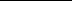 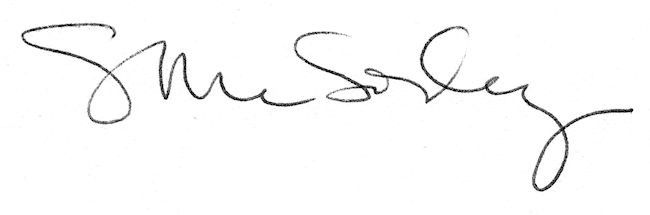 